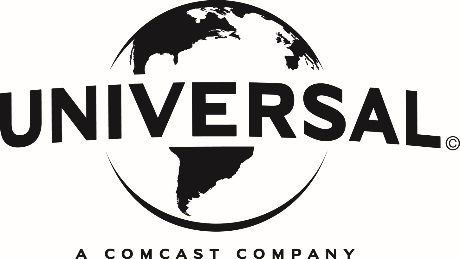 UPGRADE	Gösterim Tarihi:	31 Ağustos 2018Dağıtım: 			UIP Filmcilik		Tür:				Bilim-Kurgu	Yazar:		LeighWhannellYapımcılar:		Jason Blum, Kylie Du Fresne, Brian Kavanaugh-JonesBaş Yapımcılar:		Rosemary Blight, Ben Grant, Charles Layton, Leigh WhannellYönetmen:		Leigh WhannellOyuncular: 		Logan Marshall-Green, Betty Gabriel, Harrison Gilbertson, Steve DanielsenUPGRADE, Kapan ve Arınma Gecesi yapımcıları ve Testere, Ruhlar Bölgesi yaratıcılarının imzasını taşıyan gerilim ve şiddet dolu bir gelecek zaman kurgusu.Konu:Korkunç bir soygun esnasında karısını kaybeden ve felçli kalan Grey Trace’e (Logan Marshall Green / Spider-Man: Eve Dönüş, Prometheus) yeni buluşları olan bir milyarder tarafından vücudunu “geliştirmek” üzere deneysel bir tedavi önerilir. STEM denilen bir Yapay Zekâ implantasyonuyla gerçekleşen tedavi, Grey’e daha önce deneyimlediklerinin dışında fiziksel beceriler kazandırırken, karısını öldüren ve kendisini ölüme terk edenlere karşı acımasız bir intikam duygusuyla hareket etmesine neden olur.